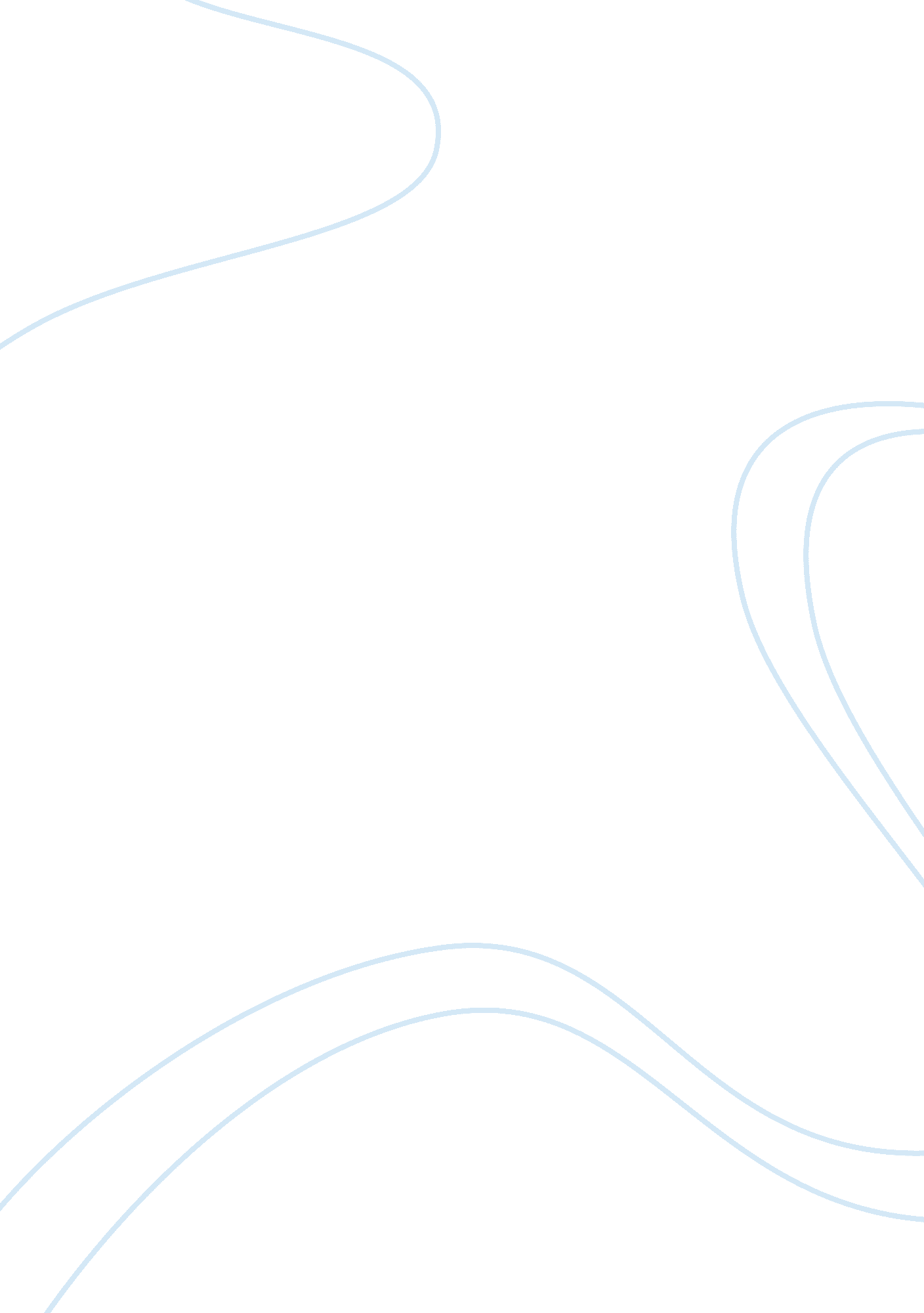 Gun control in the usSociology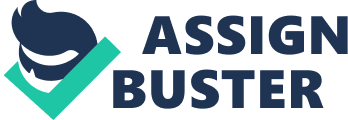 An important reason for the control of guns is due to the number of healthy lives that are lost due to violence using guns. In the United States, over 8000 murders with guns are recorded every year (Doeden 234). The other survivors of gun violence would then be added into the list of individuals with health problems further adding up on the government’s expenditure in the health sector. In addition, easy access to guns makes suicide attempts to be more successful. Suicide is another problem that claims the lives of the healthy generation in the United States and the globe at large. 

The suicide rate in the US is tragically high at 12 per 100, 000 individuals. Firearms are used for half of these suicides. Guns are weapons of war and a whole way of life of an individual is ended abruptly or altered adversely by just squeezing a trigger. Most of the murders that are completed using guns are often crimes of passion. These crimes happen among people who knew each other well enough. When an intense argument arises, the presence of a gun makes murder or maiming far much possible. There are also numerous cases of kids gaining access to guns. They have no idea that the gins are loaded and they start playing the typical kids shooting game where they pretend to shoot another. However, they end up shooting and killing the other sibling since they did not realize that the gun is loaded. 

It is also evident that most of the guns that get into the hands of criminals are stolen from homes, or from cars. When burglars break into private homes, the first thing they look for is guns. Thus, it is important for the government to exercise the policy of gun control in the United States. Else, numerous and innocent lives will continue to be lost or maimed. For instance, in the case of sandy elementary school, innocent children lost their lives due to a single case of gun possession of a 20-year old possessed with mass murder. Since that was a single case, imagine how many of them are out there and the dangers that US citizens are exposed to each day. 